Peter - Jordan - Schule Hückelhoven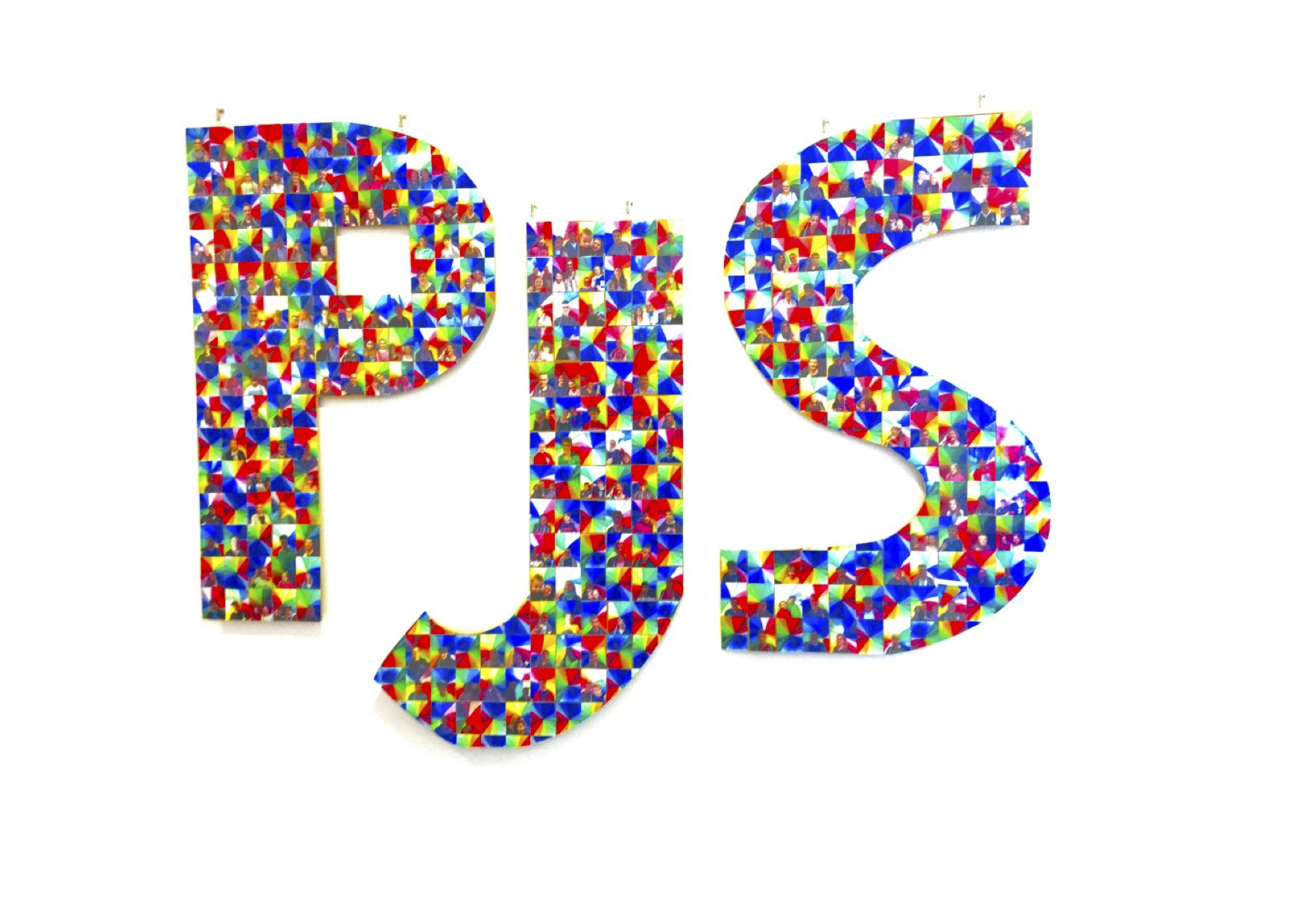 Förderschule der Stadt HückelhovenFörderschwerpunkte: Lernen, Emotionale und soziale Entwicklung, SpracheTermine Schuljahr 20/211. Bewegliche Ferientage: 12.02.21 – Freitag vor Karneval 15.02.21 – Rosenmontag16.02.21 - Veilchendienstag14.05.21 – Freitag nach Christi Himmelfahrt04.06.21 – Freitag nach Fronleichnam (Ausgleichstag fürs Schulfest)2. Weitere unterrichtsfreie Zeiten02.11.20 -  Elternberatungstag (auf Wunsch OGS-Betreuung)25.09.20 – Pädagogische Ganztagsfortbildung (auf Wunsch OGS-Betreuung) Der Termin einer weiteren Pädagogischen Ganztagsfortbildung wir noch bekannt gegeben.03.05.21 -  Elternberatungstag (auf Wunsch OGS-Betreuung)3. Besondere Schulveranstaltungen29.05.21 – Schulfest (hier muss Corona „mitspielen“)17.06.21 – Feier für unsere Entlassschüler4. ReligionsprojektwochenIn diesem Schuljahr wollen wir wiederum in jedem Halbjahr eine Religionsprojektwoche durchführen. Unterrichtsschluss an diesen Tagen ist jeweils nach der 5. Stunde um 12.25 Uhr (notwendige Änderungen werden ggf. bekanntgegeben). OGS und 13+ finden wie gewohnt statt. Termine: 09. – 12.11.2020 und 02. – 05.03.2021